Školní rok 2017/2018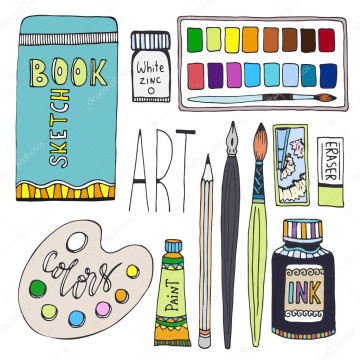 Seznam věcí a pomůcek na VV a PV 2. – 5. ročník(Co lze, prosím podepsat a donést v 1. zářijovém týdnu)Krabičku papírových kapesníkůBalík kancelářských papírů A4Na výtvarnou výchovu a pracovní výchovu podepsaný dětský kufřík /funkční zavírání/ a do něj (jen doplnit, co chybí)zástěrku nebo větší tričko po tatínkovinůžkyvoskovky3x barevný papírtemperové barvybalíček špejlímodelovací hmotupaletku na rozmíchávání barevlepidlo Herkules – malélepidlo KLOVATINA (žluté barvy, s bílou nelze rozmývat)hadřík, kelímek na vodusuché pastely /ne školní křídy/sada tušíkulatý štětec č. 6 a č. 8plochý štětec č. 121x redispero s násadkouvysouvací lepidlo 3xanilinové barvyuhel nebo rudkurovné nůžtičky na nehty (4. a 5. ročník)50 ks čtvrtek A440 ks čtvrtek A3Podepsanou stíratelnou tabulku + 2 fixy